ПРОЕКТРОССИЙСКАЯ ФЕДЕРАЦИЯАМУРСКАЯ ОБЛАСТЬ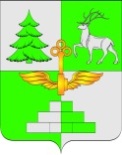 АДМИНИСТРАЦИЯ ГОРОДА ТЫНДЫПОСТАНОВЛЕНИЕ________                                                                                                 № ______г. ТындаОб утверждении Программы профилактики рисков причинения вреда (ущерба) охраняемым законом ценностям в сфере муниципального земельного контроля на территории муниципального образования города Тынды на 2022 годВ целях предупреждения нарушений юридическими лицами, индивидуальными предпринимателями и гражданами обязательных требований, устранения причин, факторов и условий, способствующих нарушениям обязательных требований, руководствуясь Федеральным законом от 31.07.2020 № 248-ФЗ «О государственном контроле (надзоре) и муниципальном контроле в Российской Федерации», Администрация города Тындып о с т а н о в л я е т:Утвердить Программу профилактики рисков причинения вреда (ущерба) охраняемым законом ценностям в сфере муниципального земельного контроля на территории муниципального образования города Тынды на 2022 год.Опубликовать настоящее постановление в официальном периодическом печатном издании города Тынды газете «Авангард» и разместить на официальном сайте Администрации города Тынды в сети интернет: gorod.tynda.ru.Настоящее постановление вступает в силу после его официального опубликования.Контроль за исполнением настоящего постановления возложить на первого заместителя главы Администрации города Тынды по вопросам жизнеобеспечения городского хозяйства, благоустройства и градостроительства В.В. Плюхина.Мэр города Тынды                                                                      М.В. МихайловаПриложение к постановлениюАдминистрации города Тынды от ___________№__________Программа профилактики рисков причинения вреда (ущерба) охраняемым законом ценностям в сфере муниципального земельного контроля на территории муниципального образования города Тынды на 2022 год Общие положенияПрограмма профилактики рисков причинения вреда (ущерба) охраняемым законом ценностям в сфере муниципального земельного контроля (далее – Программа) устанавливает порядок проведения профилактических мероприятий, направленных на предупреждение нарушений обязательных требований и (или) причинения вреда (ущерба) охраняемым законом ценностям, соблюдение которых оценивается при осуществлении муниципального земельного контроля на территории муниципального образования города Тынды. Аналитическая часть Программы2.1. Муниципальный земельный контроль (далее – муниципальный контроль) – деятельность, направленная на предупреждение, выявление и пресечение нарушений обязательных требований земельного законодательства (далее - обязательные требования), осуществляемая в пределах полномочий посредством профилактики нарушений обязательных требований, оценки соблюдения юридическими лицами, индивидуальными предпринимателями и гражданами обязательных требований, выявления нарушений обязательных требований, принятия предусмотренных законодательством Российской Федерации мер по пресечению выявленных нарушений обязательных требований, устранению их последствий и (или) восстановлению правового положения, существовавшего до возникновения таких нарушений.2.2. Муниципальный земельный контроль осуществляется посредством:- организации и проведения проверок выполнения юридическими лицами, индивидуальными предпринимателями и гражданами обязательных требований земельного законодательства;- принятия предусмотренных законодательством Российской Федерации мер по пресечению и (или) устранению выявленных нарушений, а также систематического наблюдения за исполнением обязательных требований;- организации и проведения мероприятий по профилактике рисков причинения вреда (ущерба) охраняемым законом ценностям;- организации и проведения мероприятий по контролю, осуществляемых без взаимодействия с юридическими лицами, индивидуальными предпринимателями.2.3. Подконтрольными субъектами являются юридические лица, индивидуальные предприниматели и граждане, при осуществлении ими производственной и иной деятельности по использованию земель.2.4. Перечень правовых актов и их отдельных частей (положений), содержащих обязательные требования, соблюдение которых оценивается при проведении мероприятий по муниципальному земельному контролю:-Земельный Кодекс Российской Федерации от 25.10.2001 №136-ФЗ.2.5. Данные о проведенных мероприятиях.В соответствии с постановлениями Администрации города Тынды от 27.10.2020 № 2073 « Об утверждении Плана проведения плановых проверок юридических лиц и индивидуальных предпринимателей на 2021 год» и от 14.12.2020 № 2404 «О внесении изменений в План проведения плановых проверок юридических лиц и индивидуальных предпринимателей на 2021 год» в 2021 году было запланировано проведение плановой проверки в рамках муниципального земельного контроля в отношении 1 индивидуального предпринимателя. Данная проверка не была проведена в связи с исключением сведений о данном индивидуальном предпринимателе из Единого государственного реестра индивидуальных предпринимателей. Также в данном периоде на основании обращения Инспекции государственного строительного надзора Амурской области при согласовании с Тындинской городской прокуратурой была проведена 1 внеплановая проверка соблюдения земельного законодательства в отношении индивидуального предпринимателя.В 2021 предостережения о недопустимости нарушения обязательных требований земельного законодательства были направлены 11 индивидуальным предпринимателям и юридическим лицам.2.6. Анализ и оценка рисков причинения вреда охраняемым законом ценностям.Мониторинг состояния подконтрольных субъектов в сфере земельного законодательства выявил, что ключевым и наиболее значимым риском является самовольное занятие земельных участков.Проведение профилактических мероприятий, направленных на соблюдение подконтрольными субъектами обязательных требований земельного законодательства, на побуждение подконтрольных субъектов к добросовестности, будет способствовать улучшению в целом ситуации, повышению ответственности подконтрольных субъектов, снижению количества выявляемых нарушений обязательных требований, требований, установленных муниципальными правовыми актами в указанной сфере. Цели и задачи Программы3.1. Цели Программы:- стимулирование добросовестного соблюдения обязательных требований всеми контролируемыми лицами;- устранение условий, причин и факторов, способных привести к нарушениям обязательных требований и (или) причинению вреда (ущерба) охраняемым законом ценностям;- создание условий для доведения обязательных требований до контролируемых лиц, повышение информированности о способах их соблюдения.3.2. Задачи Программы:- выявление причин, факторов и условий, способствующих нарушению обязательных требований законодательства, определение способов устранения или снижения рисков их возникновения;- установление зависимости видов, форм и интенсивности профилактических мероприятий от особенностей конкретных подконтрольных субъектов, и проведение профилактических мероприятий с учетом данных факторов;- формирование единого понимания обязательных требований законодательства у всех участников контрольной деятельности;- повышение уровня правовой грамотности подконтрольных субъектов, в том числе путем обеспечения доступности информации об обязательных требованиях законодательства и необходимых мерах по их исполнению. План мероприятий ПрограммыЗадачи Программы достигаются посредством реализации мероприятий, предусмотренных планом мероприятий по профилактике нарушений земельного законодательства на 2022 год согласно приложению к настоящей Программе.Целевые показатели Программы5.1. Показателями результативности и эффективности Программы являются:- доля нарушений, выявленных в ходе проведения контрольных мероприятий, от общего числа контрольных мероприятий, осуществленных в отношении подконтрольных субъектов. Показатель рассчитывается как процентное соотношение количества нарушений, выявленных в ходе проведения контрольных мероприятий, к общему количеству проведенных контрольных мероприятий;- доля профилактических мероприятий в объеме контрольных мероприятий. Показатель рассчитывается как отношение количества проведенных профилактических мероприятий к количеству проведенных контрольных мероприятий. 5.2. Результатом   выполнения  мероприятий,  предусмотренных   планом    мероприятий по профилактике нарушений является снижение уровня нарушений субъектами, в отношении которых осуществляется муниципальный контроль, обязательных требований.5.3. Сведения о результатах профилактической работы за год размещаются в составе доклада о правоприменительной практике при осуществлении муниципального земельного контроля.План мероприятийпо профилактике нарушений в рамках осуществления муниципального земельного на территории города Тынды на 2022 годПриложение к Программе профилактики рисков причинения вреда (ущерба) охраняемым законом ценностям в сфере муниципального земельного контроля на территории муниципального образования города Тынды на 2022 год№  п/пНаименование мероприятияСведения о мероприятииСрокисполнения1ИнформированиеИнформирование осуществляется посредством размещения на официальном сайте муниципального образования города Тынды в информационно-телекоммуникационной сети «Интернет» в разделе «Муниципальный контроль» следующих сведений:1) текстов нормативных правовых актов, регулирующих осуществление муниципального земельного контроля;2) руководств по соблюдению обязательных требований;3) программы профилактики рисков причинения вреда и плана проведения плановых контрольных мероприятий;4) о способах получения консультаций по вопросам соблюдения обязательных требований;5) докладов, содержащих результаты обобщения правоприменительной практики;7) иных сведений, предусмотренных нормативными правовыми актами Российской Федерации, нормативными правовыми актами субъекта Российской Федерации, муниципальными правовыми актами.В течение  года по мере необходи-мости2Обобщение правоприменительной практикиДоклад о правоприменительной практике при осуществлении муниципального земельного контроля размещается на официальном сайте муниципального образования города Тынды в информационно-телекоммуникационной сети «Интернет» в разделе «Муниципальный контроль».До 01 апреля года, следующего за отчетным3Объявление предостереженийПри наличии сведений о готовящихся или возможных нарушениях обязательных требований, а также о непосредственных нарушениях обязательных требований, если указанные сведения не соответствуют утвержденным индикаторам риска нарушения обязательных требований, контролируемому лицу объявля-ется предостережение о недопустимости нарушения обязательных требований с предложением принять меры по обеспечению соблюдения обязательных требований.   По мере необходи-мости4КонсультированиеКонсультирование, осуществляется по следующим вопросам:- разъяснение положений нормативных правовых актов, содержащих обязательные требования, оценка соблюдения которых осуществляется в рамках муниципального земельного контроля;- разъяснение положений нормативных правовых актов, регламентирующих порядок осуществления муниципального земельного контроля.В случае если в течение календарного года поступило 5 и более обращений контролируемых лиц и их представителей по указанным вопросам, консультирование осуществляется посредствам размещения письменных разъяснений на официальном сайте муниципального образования города Тынды в информационно-телекоммуникационной сети «Интернет» в разделе «Муниципальный контроль».По мере необходи-мости